Консультация «Патриотическое воспитание через разнообразные виды детской деятельности»Консультацию подготовила Хохлова Т.С. воспитатель первой квалификационной категории МБДОУ «Детский сад компенсирующего вида № 34» г. Орел, 2022 год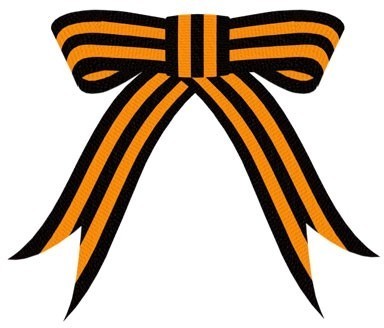 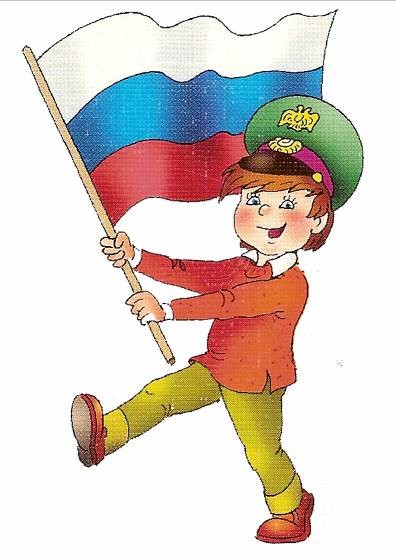 Как у маленького деревца, поднявшегося над землей, заботливый садовник укрепляет корень, от мощности которого зависит жизнь растения на протяжении нескольких десятилетий, так учитель должен заботиться о воспитании у своих детей чувства безграничной любви к Родине.В.А. Сухомлинский.Патриотическое воспитание детей является одной из основных задач дошкольного образования. Чувство патриотизма многогранно по содержанию. Это и любовь к родным местам, и гордость за свой народ, и ощущение своей неразрывности с окружающим миром, и желание сохранять и приумножать богатство своей страны. Поэтому моей задачей, как воспитателя является:- воспитание у ребенка любви и привязанности к своей семье, дому, детскому саду, улице, городу;- формирование бережного отношения к природе и всему живому;- воспитание уважения к труду;- развитие интереса к русским традициям и промыслам;- формирование элементарных знаний о правах человека;- расширение представлений о городах;- знакомство детей с символами государства: герб, флаг, гимн;- развитие чувства ответственности и гордости за достижения страны;- формирование толерантности, чувства уважения к другим народам, их традициям.Данные задачи решаются во всех видах детской деятельности: непосредственной образовательной деятельности, в играх, в труде, в быту.Чувство Родины начинается у ребенка с отношения к семье, к самым близким людям — к матери, отцу, бабушке, дедушке. Это корни, связывающие его с родным домом и ближайшим окружением. Чувство Родины начинается с восхищения тем, что видит перед собой малыш, чему он изумляется и что вызывает отклик в его душе. И хотя многие впечатления еще не осознаны им глубоко, но, пропущенные через детское восприятие, они играют огромную роль в становлении личности патриота.Воспитание патриотических чувств у детей дошкольного возраста - одна из задач нравственного воспитания, включающая в себя воспитание любви к близким людям, к детскому саду, к родному городу и к родной стране. Патриотические чувства закладываются в процессе жизни и бытия человека, находящегося в рамках конкретной социокультурной среды. Люди с момента рождения инстинктивно, естественно и незаметно привыкают к окружающей их среде, природе и культуре своей страны, к быту своего народа.Следует учитывать, что дошкольник воспринимает окружающую его действительность эмоционально, поэтому патриотические чувства к родному городу, к родной стране у него проявляются в чувстве восхищения своим городом, своей страной. Такие чувства не могут возникнуть после нескольких занятий. Это результат длительного, систематического и целенаправленного воздействия на ребенка. Воспитание детей осуществляется ежесекундно, на занятиях, мероприятиях, праздниках, в игре и в быту. Работа строится таким образом, чтобы она проходила через сердце каждого воспитанника детского сада. У каждого народа свои сказки, и все они передают от поколения к поколению основные нравственные ценности: добро, дружбу, взаимопомощь, трудолюбие. Произведения устного народного творчества не только формируют любовь к традициям своего народа, но и способствуют развитию личности в духе патриотизма.Немалое значение для воспитания у детей интереса и любви к родному краю имеет ближайшее окружение. Постепенно ребенок знакомится с детским садом, своей улицей, городом, а затем и со страной, ее столицей и символами – Кремлем, достопримечательностями.Задача воспитателя — отобрать из массы впечатлений, получаемых ребенком, наиболее доступные ему: природа и мир животных дома (детского сада, родного края); труд людей, традиции, общественные события и т.д. Причем эпизоды, к которым привлекается внимание детей, должны быть яркими, образными, конкретными, вызывающими интерес. Поэтому, начиная работу по воспитанию любви к родному краю, педагог обязан сам его хорошо знать. Он должен продумать, что целесообразнее показать и рассказать детям, особо выделив наиболее характерное для данной местности или данного края.Любой край, область, даже небольшая деревня неповторимы. В каждом месте своя природа, свои традиции и свой быт. Отбор соответствующего материала позволяет формировать у дошкольников представление о том, чем славен родной край.Трёхлетний ребенок должен знать название своей улицы и той, на которой находится детский сад. Ему объясняют, что у каждого человека есть родной дом и город, где он родился и живет. Для этого необходимы экскурсии по городу, на природу, наблюдения за трудом взрослых, где каждый ребенок начинает осознавать, что труд объединяет людей, требует от них слаженности, взаимопомощи, знания своего дела. И здесь большое значение приобретает знакомство детей с народными промыслами края, народными умельцами.Дети склонны к идеализации любимых объектов. Если это мама, то «самая красивая», если это родная страна, то она «самая большая, сильная, богатая». Для подтверждения этих чувств используется и наглядный материал, и беседы, и знакомство с природой.Главным орудием воспитания патриотических чувств у детей дошкольного возраста является речь педагога, неравнодушного человека, разделяющего с детьми радость узнавания нового, восхищение великим и прекрасным. Одно из важнейших средств – это художественное слово, все разнообразие форм и стилей, накопленных за историю русского народа и созданных талантливыми авторами.Как приобщить детей к нравственно-патриотическому воспитанию?1. Приучайте ребенка бережно относиться к вещам, игрушкам, книгам. Объясните ему, что в каждую вещь вложен труд многих людей. Бережному отношению к книгам, способствуйте развитию интереса к содержанию. Сходите с ребенком в библиотеку и посмотрите, как там хранят книги. Этот игровой прием «как в библиотеке» поможет приучить ребенка к бережному отношению к книге.2. Дошкольники очень рано начинают проявлять интерес к истории страны, края. Если в городе есть памятники, организуйте к ним экскурсии и расскажите все, что вы знаете, о том, как чтят память погибших. По нашей стране и по всему миру можно совершать увлекательные путешествия по глобусу, картам и фотографиям.3. Если у ребенка есть строительный материал, можно предложить ему поострить дом. Когда дом построен, поиграйте с ребенком в «новоселье», помогите разместить кукол, зайчиков, мишек. Посмотрите, прочно ли построен дом, красив ли, удобен ли для жилья.4. Воспитывайте у детей уважительно-бережное отношение к хлебу. Понаблюдайте за тем, как привозят и разгружают хлеб. Расскажите, как выращивают хлеб, сколько труда в него вложено вмести с ребенком посушите остатки хлеба, сделайте сухарики.5. Расскажите ребенку о своей работе: что вы делаете, какую пользу приносит ваш труд людям, Родине. Расскажите, что вам нравится в вашем труде.6. Возвращаясь с ребенком из детского сада, предложите ему поиграть в игру «Кто больше заметить интересного?», «Давай рассказывать друг другу, кто больше заметить интересного по нашей улице. Я вижу, что машины убирают улицу. А что ты видишь?» игра учит наблюдательности, помогает формировать представления об окружающем. Дома предложите ребенку нарисовать, что больше всего понравилось.7. Любовь к Родине – это и любовь к природе родного края. Общение с природой делает человека более чутким, отзывчивым. Зимой на лыжах, летом на велосипеде или пешком, полезно отправиться с ребенком в лес, чтобы полюбоваться его красотой, журчанием ручья, пением птиц. Воспитывая любовь к родному краю, важно приучать ребенка беречь природу, охранять ее. Достигнуть поставленных задач можно посредством тематического планирования, так как оно способствует эффективному и системному усвоению детьми знаний о своей стране, родном крае, той местности, где они живут. Причем темы повторяются в каждой группе. Изменяются только содержание, объем познавательного материала и сложность, следовательно, и длительность изучения. Отдельные темы желательно приурочивать к конкретным событиям и праздникам, например, знакомство с правами и обязанностями — в декабре (перед Днем Конституции), Богатыри Земли Русской — в феврале (перед Днем защитника Отечества) и т.д., обеспечивая тем самым связь с общественными событиями. Работа по каждой теме должна включать занятия, игры, экскурсии, чтение художественной литературы, работу в уголке книги, свободную деятельность детей, по некоторым темам — праздники.Основной формой нравственно-патриотического воспитания детей являются тематические занятия, так как они повышают детскую мыслительную активность.Следует подчеркнуть, что для ребенка дошкольного возраста характерны кратковременность интересов, неустойчивое внимание, утомляемость. Поэтому неоднократное обращение к одной и той же теме лишь способствует развитию у детей внимания и длительному сохранению интереса к одной теме. Кроме того, необходимо объединять в одну тему занятия не только по ознакомлению с социальным миром, но и по ознакомлению с миром природы, по ознакомлению с предметным окружением, художественно-эстетическое развитие: рисование, аппликацию, лепку, музыку.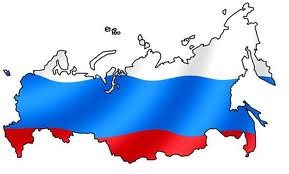 